ПЕТАРДЫ ДЕТЯМ НЕ ИГРУШКИ!Уважаемые родители, будьте бдительны!На носу новый год, улицы города припорошил снег и все чаще слышен гул петард и хлопушек! Такое НЕБЕЗОПАСНОЕ занятие, как взрывать петарды, привлекает, конечно,  детей! 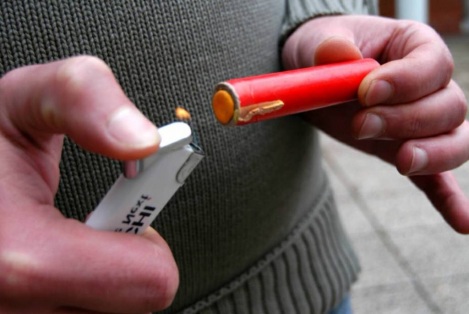 
В первую очередь запомните: Запускать петарды детям запрещено!Но если уж получилось так, что вы не уследили, и в руки к вашему ребенку попала эта игрушка, то:Постарайтесь ДОХОДЧИВО объяснить своим детям следующие правила безопасности при запуске петард.Тщательно изучите перед запуском инструкцию! Перед тем как поджечь фитиль вы должны точно знать, где у изделия верх и откуда будут вылетать горящие элементы. Нельзя даже в шутку направлять фейерверки в сторону зрителей. Не бросайте горящие петарды под ноги людям, в животных, под коляски с детьми!!!Не задерживайте горящую петарду в руках! Нельзя помещать петарду в замкнутый объем: банку, ведро, бутылку! Используйте петарды только на открытом воздухе!Нельзя забрасывать петарды в окна и на балконы жилых домов!Приближаться к горящей петарде нельзя ближе, чем на 5-10 м! Хранить и переносить петарды следует только в упаковке! Не носите петарды в карманах! Разбирать петарду запрещается!  Ни в коем случае не наклоняйтесь над пиротехникой. Если петарда не сработала - не пытайтесь проверить или поджечь фитиль еще раз. 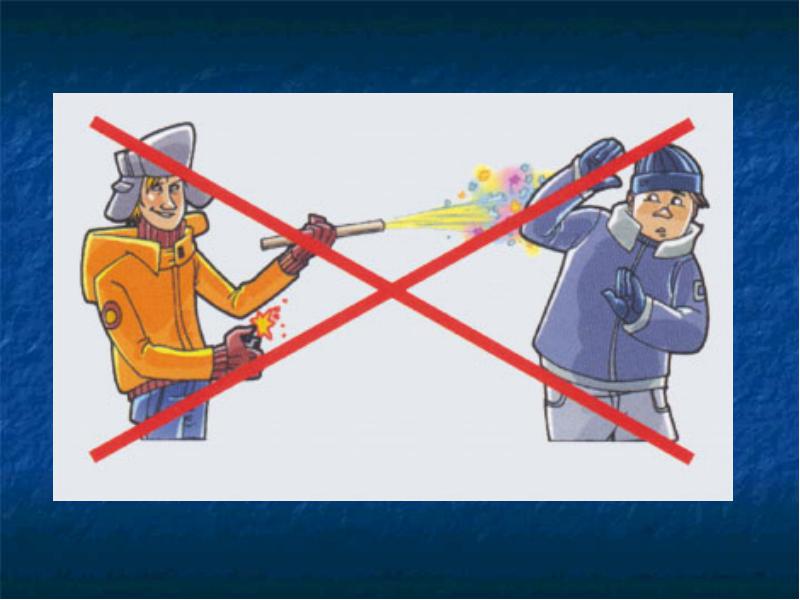 Надеемся, что соблюдение этих несложных правил позволит избежать неприятностей в новогодние и рождественские праздники и сделает их счастливыми и радостными для себя и своих детей!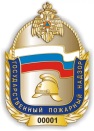 Отдел надзорной деятельности и профилактической работыКрасногвардейского района УНДПР ГУ МЧС России по г. Санкт-Петербургу